 Participant Contact Details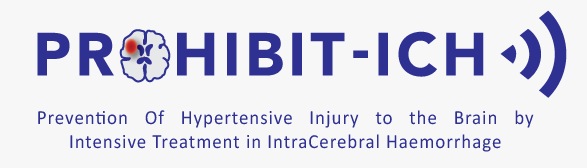 Randomisation PIN:	(obtained from the Randomisation Service notification email)Centre Name………..…….........................................Participant Details Surname………………….....…………………Forename(s)………………………………………..Date of birth	___/ ___ / ___ (day/month/year)	Male FemaleAddress……………………........................................................................................................................City....................................................................................................………………………………………..Postcode…….................................................................................………………………………………….Home Telephone………………………………....... Mobile number……………………………………….....Email address………………………………………Contact details of relative/friend (at a different telephone number/address)………………………………………………………………………………………..…………………………….. ………………………………………………………………………………………………………………..……..Telephone................................................................Email address……………………………………….....GP/Family Doctor DetailsGP doctor name……………………………………….……………...………………………………….……….. GP address……………………………………………………………………………………………….………..……………………………………………………………………………………………………………………….GP Telephone………………………………………………GP Fax.....………………………………………...GP Email address………………………………………….Please email this form to:orh-tr.oxvasc@nhs.netThank you